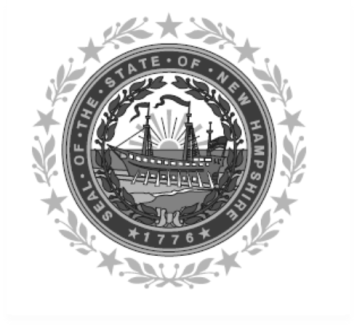 Frank Edelblut	Christine M. BrennanCommissioner		Deputy CommissionerSTATE OF NEW HAMPSHIREDEPARTMENT OF EDUCATION101 Pleasant StreetConcord, NH 03301TEL. (603) 271-3495FAX (603) 271-1953INCOME ELIGIBILITY GUIDELINES(Effective from July 1, 2023 to June 30, 2024)Note:	The press release should contain both the Free and Reduced Price scale.  The letter to the parents for meal programs must only contain the Reduced Price scale.  The letter to the parents for the Special Milk Program must only contain the Free price scale.				 2023-2024FREE MEAL GUIDELINES (130%)FREE MEAL GUIDELINES (130%)FREE MEAL GUIDELINES (130%)FREE MEAL GUIDELINES (130%)FREE MEAL GUIDELINES (130%)FREE MEAL GUIDELINES (130%)HOUSEHOLD SIZEINCOME (Equal to or Less Than)INCOME (Equal to or Less Than)INCOME (Equal to or Less Than)INCOME (Equal to or Less Than)INCOME (Equal to or Less Than)HOUSEHOLD SIZEYEARLYMONTHLYWEEKLYTwice Per MonthEvery Two Weeks1$18,9541,580365$790$729225,6362,1374931,069986332,3182,6946221,3471,243439,0003,2507501,6251,500545,6823,8078791,9041,757652,3644,3641,0072,1822,014759,0464,9211,1362,4612,271865,7285,4781,2642,7392,528For each additionalHousehold member add + $ 6,682+ $ 557+ $ 129+ $ 279+ $ 257REDUCED PRICE  MEAL GUIDELINES (185%)REDUCED PRICE  MEAL GUIDELINES (185%)REDUCED PRICE  MEAL GUIDELINES (185%)REDUCED PRICE  MEAL GUIDELINES (185%)REDUCED PRICE  MEAL GUIDELINES (185%)REDUCED PRICE  MEAL GUIDELINES (185%)HOUSEHOLD SIZEINCOME (Equal to or Less Than)INCOME (Equal to or Less Than)INCOME (Equal to or Less Than)INCOME (Equal to or Less Than)INCOME (Equal to or Less Than)HOUSEHOLD SIZEYEARLYMONTHLYWEEKLYTwice Per MonthEvery Two Weeks1$ 26,9732,2485191,1241,038236,4823,0417021,5211,404345,9913,8338851,9171,769455,5004,6251,0682,3132,135565,0095,4181,2512,7092,501674,5186,2101,4343,1052,867784,0277,0031,6163,5023,232893,5367,7951,7993,8983,598For each additionalHousehold member add+ $ 9,509+ $793+ $ 183+ $  397+ $  366